2022-2023 EĞİTİM ÖĞRETİM YILI ......................ORTAOKULU İNGİLİZCE DERSİ 
SENE BAŞI ZÜMRE ÖĞRETMENLER KURULU TOPLANTI TUTANAĞIToplantı Tarihi	: 07/09/2022
Toplantı Yeri ve Saati  : Öğretmenler Odası / 09.30
Toplantı Sayısı 	: 1
Toplantıya Katılanlar  : Okan GÜLTEKİN, ………………GÜNDEM MADDELERİ:
Açılış ve yoklamaZümre ile ilgili yönetmelik maddelerinin okunmasıTürk milli eğitiminin amaçlarının okunmasıBir önceki toplantıya ait zümre kararlarının uygulama sonuçlarının değerlendirilmesi ve uygulamaya yönelik yeni kararların alınmasıYıllık plan ve ders planlarının hazırlanması ve uygulanmasında konu ve kazanım ağırlıklarının dikkate alınması2504 sayılı Tebliğler Dergisinde yayımlanan yönerge gereği Atatürkçülük konularının işlenmesiDerslerin işlenişinde uygulanacak öğretim yöntem ve tekniklerinin belirlenmesiİngilizce dersinde başarıyı arttırmada alınabilecek tedbirlerÖzel eğitim ihtiyacı olan öğrenciler için bireyselleştirilmiş eğitim programları (BEP) ile ders planlarının görüşülmesiDiğer zümre ve alan öğretmenleriyle yapılabilecek işbirliği ve esaslarının belirlenmesiÖlçme ve değerlendirmenin görüşülmesi ve sınavların planlanmasıProje görevlerinin belirlenmesiDeğerler Eğitimi hususlarının görüşülmesiÖğrenci velileriyle ilişkiler ve işbirliğiDilek ve temenniler, kapanışhttps://www.ingilizceciyiz.com/https://www.ingilizceciyiz.com/ingilizce-zumre-tutanagi/GÜNDEM MADDELERİNİN GÖRÜŞÜLMESİ:
…………….. ortaokulu İngilizce sene başı zümre toplantısı ………………… başkanlığında iyi dileklerle açıldı. Yapılan yoklamada İngilizce öğretmeni ………………….., …………………… toplantıda hazır bulunduğu görüldü. Yukarıda belirtilen gündem maddelerinin görüşülmesine başlandı.Zümre ile ilgili yönetmelik maddeleri (MEB İlköğretim Kurumları Yönetmeliği-Madde 35, 1-5) ……………………….. tarafından okundu. Zümre toplantılarının önemine değinildi. Bu toplantılarda alınan kararların yıl boyunca uygulanacak yol haritası olduğu vurgulandı. Türk milli eğitiminin amaçları, 1739 sayılı tebliğler dergisinden ……………………. tarafından okundu. Bu amaçlar doğrultusunda: Türk milletinin dünya tarihindeki rolünü ve etkisini diğer dünya milletleri arasındaki yeri ve önemini, yaptığı hizmetleri kavratmak köklü bir geçmişe sahip olmanın sorumluluğunu duymak, Atatürk ilkeleri doğrultusunda çalışma gururu vermek, Milli bağımsızlığın ve demokrasinin önemini kavratmak, geçmiş ile bugün arasında kıyaslama yapıp, Türkiye’nin dünya üzerindeki yeri ve önemini kavratmak, öğrencilerde ülkemizin kalkınmasında severek görev alma duygusunu geliştirmek, Türkiye dışındaki Türk devletlerini tanımak, Atatürkçü düşünce sistemini benimsetmek, Atatürk’ün dahi, asker, büyük devlet adamı, inkılâpçı kişiliğini ve önderlik vasfını tanıtmak, Atatürk ilke ve inkılâplarına yürekten bağlı vatandaşlar yetiştirmek doğrultusunda öğrencilerin yetiştirilmesi gerektiği belirtildi.
Sene sonu zümre toplantı tutanağı Zümre Başkanı ………………………….tarafından okundu. 2022-2023 eğitim öğretim yılı başında Covid-19 salgını devam etse de eğitim öğretim faaliyetlerinin yüz yüze yapıldığı ve kesinti olmadığı söylendi. Yıllık planlara göre bütün kademelerde konuların işlendiği belirtilerek sınıf bazında öğrenci başarı durumları tekrar gözden geçirildi.

Talim Terbiye Kurulu Başkanlığınca yayınlanan 15 sayılı ve 19/01/2018 Tarihli “Ortaokul ve İmam Hatip Ortaokulu (5‐8. Sınıflar) İngilizce Dersi Öğretim Programı” incelendi. Ünitelendirilmiş Yıllık planların 2551 Sayılı Tebliğler Dergisi’ndeki konulara göre ve müfredat programındaki amaçlar doğrultusunda hazırlanması hatırlatıldı. Bununla birlikte yıllık planların uygulanmasında çevre şartlarına, konunun özelliklerine, öğrencilerin seviyelerine dikkat edilmesi kararlaştırılarak, özellikle çocukların bireysel farklılıklarına dikkat edilmesi gerektiği ifade edildi. Öğretmenlerin yıllık planların bir örneğini kendi dosyalarında ya da sabit disklerinde saklamalarının faydalı olacağı ifade edilerek, bir örneğinin çıktı alınarak en geç 9 Eylül Cuma günü okul idaresine verilmesi kararlaştırıldı.
“Yıllık planlarınız sitemizde hazır. Buraya tıklayarak tüm kademelerin güncel İngilizce yıllık planlarını ingilizceciyiz.com’dan hemen indirin.”2504 Sayılı Tebliğler Dergisinden Atatürkçülük konularının işlenmesi ile ilgili kısım …………………………. tarafından okundu.   Atatürk İlke ve İnkılaplarının 2504 Sayılı Tebliğler Dergisi doğrultusunda çağdaş bir anlayış içinde kavratılması, derslerde bu konulara yer verilmesi ve gerektiğinde Sosyal Bilgiler öğretmeniyle işbirliğine gidilmesi vurgulandı. ………………………….Atatürk’ün hayatının, barışa ve eğitime verdiği önemin, özellikle 10 Kasım, 29 Ekim, 23 Nisan, 19 Mayıs tarihlerinde ve ayrıca ders esnasında yeri geldikçe işlenmesinin uygun olacağını belirtti.
Yabancı dil öğretiminde öğretim yöntem ve teknikleri konusunda görüş alışverişinde bulunuldu. …………………………., ders işlenişinde uygulanacak yöntem ve tekniklerin öncelikle sınıfın seviyesine ve öğrencinin algılama yeteneğine ve konuya göre seçilmesine önemle dikkat edilmesine ve bütün bunlar göz önünde bulundurularak uygun yöntem ve tekniklerin seçilmesine dikkat çekti. …………………………., dil öğrenmenin amacının iletişim olduğunu unutmadan, etkinliklerin ve ders işlenişinin konuşmaya odaklı hale getirilmesi, dersin çoğunluklu olarak İngilizce konuşarak anlatılması ve dilin temelinin kelime olduğu fikrinden hareketle kelime bilgisine ağırlık verilmesi gerektiğini belirtti. …………………………., jest ve mimiklerin mutlaka kullanılmasına, derslerin öğrenci merkezli olmasına ve ders işlenişinde özellikle görsel ve işitsel materyallerden yararlanılmasına dikkat edilmesi gerektiğini belirtti. ………………………….; EBA’nın  içinde çok güzel etkinliklerin olduğunu ve EBA materyallerinin etkin kullanımının çok önemli olduğunu belirtti.
Bir dili öğretmede başarılı olmanın ilk şartının öğrencilere o dili sevdirmek olduğu belirtilerek öğrencilerin dersi sevmelerinin dersteki başarıyı arttıracağı vurgulandı. Öğrendiği dili sınıf içerisinde arkadaşlarıyla kullanan öğrencilerin kendilerine olan güvenlerinin artacağı ve dil öğrenme konusunda rahat hareket edecekleri belirtildi. Ayrıca aşağıda kararlaştırılan unsurların dil öğretiminde başarıyı arttıracağı vurgulandı. a) Ders içerisinde görsel öğeler kullanmak ve güncel örneklerle konuya giriş yapmakb) Konuları sık sık tekrar etmek, konuları pekiştirici alıştırmalar çözmekc) Pairwork ve Groupwork gibi tekniklerle öğrencileri sınıfta aktif hale getirmekd) Öğrencileri yabancı dilde şarkı dinlemeleri ve söylemeleri (Listening / Speaking), yazılan kitap ve belgeleri okumaları (Reading), günlük tutmaları veya mektup yazmaları (Writing) için sürekli teşvik etmeke) Derslerde dinleme ve konuşma konularının üzerinde özellikle durmak. Konuşma yaparken öğrencilerin hatalarının görmezden gelerek onları konuşmaya teşvik etmek.
f) Öğrencilere yeni kelimeler verilirken önce akıllı tahtadan kelimeyi görsel ve animasyonlu olarak göstermek.g) EBA sistemi ve Akıllı Tahtadan, teknolojik araç-gereçlerden Teknolojik araç-gereçlerden maksimum düzeyde faydalanmak.h) MEB Kazanım Testlerinin geri dönüt amaçlı kullanmak.i) Okul-aile işbirliğine önem verilmesij) Öğrencilerin derste aktif kılınması ve öğrenci seviyesine inilmek.k) Veli toplantılarının zamanında yapmak.l) Ödevlerin sıkıca takip etmek.Eğitim öğretim yılının başında özel eğitim ihtiyacı olan öğrencilerin tespit edilerek bunlar için bireyselleştirilmiş eğitim programları (BEP) yapılması ve bu konuda sık sık rehber öğretmenlerle işbirliği içinde olunması gerektiği ifade edildi.  Öğrenme güçlüğü çeken öğrenciler için hazırlanan BEP planlarına uygun olarak ders işlenmesine/konu anlatılmasına ve sınavların bu planlara göre yapılmasına dikkat edilmesi gerektiği belirtildi.
Konuların daha iyi anlaşılması için diğer zümre öğretmenleriyle işbirliği yapılmasının önemli olduğu vurgulandı. Buna göre;a) Güzel konuşma ve yazma, söylemek istediklerini doğru olarak ifade etme, dinlediklerini düzgün olarak yazma, noktalama işaretlerini doğru kullanma, okuduklarını doğru olarak anlama ve anlatma, okuma güçlüğü gibi vb. konular için Türkçe dersi zümre öğretmenlerinden,b) Poster, afiş, maket vb çalışmalar için; Görsel Sanatlar ile Teknoloji ve Tasarım dersi zümre  öğretmenlerinden,c) Atatürkçülük konuları ve milli bayramlar ile ilgili olarak Sosyal Bilgiler dersi zümre öğretmenlerinden,d) Şarkı öğretimi, koro çalışması vb etkinlikler için Müzik dersi zümre öğretmenlerinden yardım alınabileceği, alan zümre öğretmenleriyle yeri geldikçe birlikte çalışmalar yapılabileceği ifade edildi. Ölçme ve değerlendirme işleminin önemi üzerinde durularak objektif olunması gerektiği, öğrencilerin başarıya ulaşmasında ve istenilen davranışların/bilgilerin kazanılıp kazanılmadığı hususunda, başarı düzeylerinin belirlenmesinde ölçme ve değerlendirmenin önemli bir yere sahip olduğu konusunda görüş birliğine varıldı. Sınav tarihlerine aşağıdaki şekilde karar verildi. Ancak öğretmenlerin eğer gerekirse konularına göre ve sınıfın durumuna göre bu tarihlerde değişiklik yapabileceği belirtildi.https://www.ingilizceciyiz.com/https://www.ingilizceciyiz.com/ingilizce-zumre-tutanagi/İlköğretim Kurumları Yönetmeliğinden proje ile ilgili bölüm [madde 22 (2)] ………………………….tarafından okundu. Proje görev konularının sınıf ve öğrenci seviyesindeki farklılıklar ve öğrenci istekleri de göz önünde bulundurularak verilmesi gerektiği belirtildi. Buna göre proje görevlerinin öğrencinin bireysel farklılıklarını da göz önüne alarak sene içinde belirlenmesine karar verildi.
Değerler Eğitimi konusunda söz alan …………………………., Değerler Eğitimi konusunun teknolojinin hızla ilerlediği ve toplumsal yaşamdan aynı hızla uzaklaştığımız günümüz yaşantısında sıkça konuşulmaya başlanan bir konu haline geldiğini belirterek, teknoloji bağımlılığı, tüketime önem veren bir toplum haline gelmek gibi nedenlerden dolayı değerlerimize eskiden olduğu kadar önem verilmediği konusunda yakınmaların gittikçe artmaya başladığını söyledi.  Zümre başkanı ………………………….,15  sayılı ve 19/01/2018 Tarihli “Ortaokul ve İmam Hatip Ortaokulu (5-8. Sınıflar) İngilizce Dersi ÖgretimProgramı”nda da bu konuya değinildiğini söyleyerek üniteleri işlerken yeri geldikçe “değerler” kavramı üzerine odaklanılmasını ve bunlara yönelik öğrencilere çeşitli çalışmalar yaptırılmasını istedi.
…………………………., dersine girilen şubelerin veli toplantılarına katılmanın, gerekli öğrencilerin velileri ile birebir görüşmeler yapmanın ve 8. Sınıf öğrencilerinin velilerine yönelik sınav süreci ile ilgili toplantılar yapmanın gerektiğini vurguladı. Toplantıların yüz yüze değil de online olarak gerçekleştirilmesi gerektiği belirtildi.
Zümre Başkanı ……………………  2022-2023 Eğitim-Öğretim yılının başarılı ve sağlıklı bir yıl olmasını dileyerek toplantıyı bitirdi.Okan GÜLTEKİN İngilizce Öğretmeni                        https://www.ingilizceciyiz.com/2022-2023 EĞİTİM ÖĞRETİM YILI ............................. ORTAOKULU İNGİLİZCE DERSİ 
SENE BAŞI ZÜMRE ÖĞRETMENLER KURULU KARAR TUTANAĞIALINAN KARARLAR:Özellikle 5. sınıflarda olmak üzere tüm sınıflarda sene başından itibaren okul ve ders kurallarına uyma konusunda titiz olunması kararlaştırıldı.Eğitim öğretim faaliyetlerinin Türk Milli Eğitiminin Genel Amaçları, Türk Milli Eğitiminin Özel Amaçları ve Yabancı dil öğretiminin amaçları doğrultusunda yapılması kararlaştırıldı.Ünitelendirilmiş Yıllık planların 2551 Sayılı Tebliğler Dergisi’ndeki konulara göre ve müfredat programındaki amaçlar doğrultusunda hazırlanmasına karar verildi.Öğrencilerin Atatürk İlke ve İnkılapları doğrultusunda, çağdaş bir anlayış çerçevesinde yetiştirilmesi kararı alındı. Atatürk’ün hayatının, barışa ve eğitime verdiği önemin, özellikle 10 Kasım, 29 Ekim, 23 Nisan, 19 Mayıs tarihlerinde ve ayrıca ders esnasında yeri geldikçe işlenmesine karar verildi.Ders işlenişinde uygulanacak yöntem ve tekniklerin öncelikle sınıfın seviyesine, öğrencinin algılama yeteneğine ve konuya göre seçilmesine önemle dikkat edilmesine ve bütün bunlar göz önünde bulundurularak uygun yöntem ve tekniklerin seçilmesine karar verildi. İngilizce dersinin öğrenci merkezli olarak işlenmesi ve sınıf içinde öğrencilerin öğrendikleri dili kullanmalarına fırsat verilmesi kararlaştırıldı.Başarıyı arttırmak için; öğrencilerin yaparak ve yaşayarak öğrenmesi için gerekli aktivitelerin sağlanmasına, grup çalışmalarına ağırlık verilmesine, derse başlarken bir önceki dersin tekrar edilmesine, ders içerisinde görsel öğeler kullanılmasına, öğrencilerin yabancı dilde şarkı dinlemeleri ve söylemeleri (Listening / Speaking), yazılan kitap ve belgeleri okumaları (Reading), günlük tutmaları veya mektup yazmaları (Writing) için sürekli teşvik edilmesine  karar verildi.Öğrenme zorluğu çeken öğrencilerin tespit edilerek sınıf öğretmenleriyle işbirliği içerisinde çözüm yolları bulunması kararlaştırıldı. Bireyselleştirilmiş eğitim programları (BEP) ile ders planlarının hazırlanması için Okul Rehber Öğretmeninden ve Sınıf öğretmeninden yardım alınmasına karar verildi.Diğer alan ve zümre öğretmenleriyle işbirliği yapılmasına ve yeri geldikçe birlikte çalışmalar yapılmasına karar verildi.Yazılı sınavların yönetmeliğe uygun nitelikte ve sayıda yapılması, yapılacak olan yazılı sınavların tarihinin en az bir hafta önceden öğrencilere duyurulması, e-okul sistemine işlenmesi ve en geç 10 iş günü içinde sonuçların öğrencilere açıklanması kararı alındı. Sınav tarihleri yukarıda belirtilen şekilde belirlendi.Proje görev konularının sınıf ve öğrenci seviyesindeki farklılıklar ve öğrenci istekleri de göz önünde bulundurularak verilmesine karar verildi. Projelerin verildikleri dönemde değerlendirilmesi ve proje vermeyen öğrencinin proje notunun sıfır olarak değerlendirilmesi kararı alındı.Derslerde yeri geldikçe “değerler” kavramı üzerine odaklanılmasına ve bunlara yönelik öğrencilere çeşitli çalışmalar yaptırılmasına karar verildi.Şube veli toplantılarına imkanlar dahilinde katılınmasına ve gerekli öğrencilerin velileri ile birebir görüşme yapılmasına karar verildi.Değerli İngilizce Öğretmenim,Sitemizde bulunan bütün evraklar ve ders içeriklerini size ücretsiz olarak sunuyoruz. Sitemizde neler var;Sene boyunca ihtiyacınız olan bütün evraklar. (yıllık planlar, zümre, şube, veli toplantı tutanakları)Sadece size özel ve hiçbir yerde paylaşılmayan “Öğretmene Özel Yazılılar”2. sınıftan 12. sınıfa kadar bütün ünitelerin güncel kelimeleri.Tüm ünitelerle ilgili çalışma kağıtları, testler, etkinlikler ve daha fazlası.Sizden isteğimiz bu hizmetlerimizin devam edebilmesi için bizi aşağıdaki bağlantılara tıklayarak sosyal medya hesaplarımızdan takip etmeniz ve sitemizi sınıf ve zümre gruplarında paylaşmanız. 
Saygılarla
https://www.ingilizceciyiz.com/
“İngilizce Öğretmeninin Kısayolu”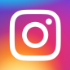 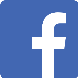 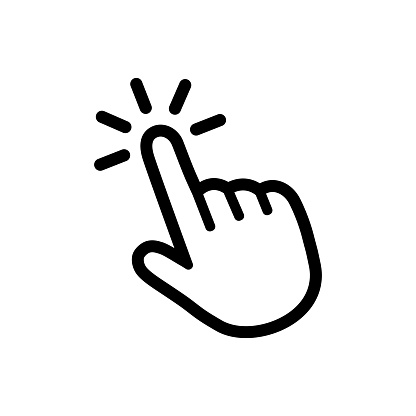 Okan GÜLTEKİN                        …………………………….    ………………………………….. İngilizce Öğretmeni                        İngilizce Öğretmeni                        İngilizce Öğretmeni                        07.09.2022Okul Müdürü………………..UYGUNDURDönemYazılı Yazılı Tarihleri
1. Dönem1Kasım Ayının 1 ve 2. Haftası
1. Dönem2Ocak Ayının 1. ve 2. Haftası2. Dönem1Nisan Ayının 1. Haftası2. Dönem2Mayıs Ayının 4. Haftası